ЗАКЛЮЧЕНИЕпо результатам  общественных обсуждений по проекту решения Совета депутатов городского  поселения Таёжный «О внесении изменений в решение Совета депутатов городского поселения Таёжный от 14.06.2018 № 245 «Об утверждении правил благоустройства городского поселения Таёжный»Тема общественных обсуждений: изменений в решение Совета депутатов городского поселения Таёжный от 14.06.2018 № 245 «Об утверждении правил благоустройства городского поселения Таёжный».Место проведения общественных обсуждений: Здание администрации городского поселения Таёжный, расположенный по адресу: Ханты-Мансийский автономный округ – Югра, Советский район, г.п. Таёжный, ул. Железнодорожная, д. 11. Дата и время проведения общественных обсуждений: 08.11.2023,  17-00 ч.Период проведения общественных обсуждений: с 24 октября 2023  по 8 ноября 2023 года.Председатель общественных обсуждений:  Хафизова Ю.Е. – заместитель главы городского поселения Таёжный.Секретарь публичных слушаний: Гаева Яна Вячеславовна – ведущий специалист по земельным отношениям сектора по правовым и имущественным отношениям администрации городского поселения Таёжный;Основания для проведения общественных обсуждений: постановление Главы городского поселения Таёжный от 24.10.2023 № 10 «О назначении общественных обсуждений по проекту решения Совета депутатов  г. п. Таёжный «О внесении изменений в решение Совета  депутатов городского поселения Таёжный  от 14.06.2018 № 245 «Об утверждении  правил благоустройства городского поселения  Таёжный».Информирование о проведении общественных обсуждений: газета «Вестник Таёжного» от 24.10.2023 № 49, официальный сайт городского поселения Таёжный, размещение информации в здании администрации городского поселения Таёжный и на информационных стендах поселения.Участники общественных обсуждений:Председательствующий. Секретарь;Жители городского поселения Таёжный  	Слушали: 	проект решения Совета депутатов городского  поселения   Таёжный «О внесении изменений в решение Совета депутатов городского поселения Таёжный от 14.06.2018 № 245 «Об утверждении правил благоустройства городского поселения Таёжный» разработан в соответствии с Федеральным законом от 24.07.2023 № 377-ФЗ «О внесении изменений в Федеральный закон «Об ответственном обращении с животными и о внесении изменений в отдельные законодательные акты Российской Федерации» и статью 44 Федерального закона «Об общих принципах организации публичной власти в субъектах Российской Федерации».Итоги общественных обсуждений: Зарегистрировано в списке участников общественных обсуждений 7 человек.Общественные обсуждения по проекту решения Совета депутатов городского поселения Таёжный «О внесении изменений в решение Совета депутатов городского поселения Таёжный от 14.06.2018 № 245 «Об утверждении правил благоустройства городского поселения Таёжный» проведены в соответствии с законодательством Российской Федерации и порядком организации и проведения публичных слушаний или общественных обсуждений;По проекту решения Совета депутатов городского  поселения   Таёжный «О внесении изменений в решение Совета депутатов городского поселения Таёжный от 14.06.2018 № 245 «Об утверждении правил благоустройства городского поселения Таёжный»  предложений не поступило;Замечания по проекту решения Совета депутатов городского  поселения   Таёжный «О внесении изменений в решение Совета депутатов городского поселения Таёжный от 14.06.2018 № 245 «Об утверждении правил благоустройства городского поселения Таёжный»  не поступали;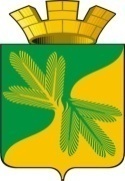 МУНИЦИПАЛЬНОЕ СРЕДСТВО МАССОВОЙ ИНФОРМАЦИИ ОРГАНОВ МЕСТНОГО САМОУПРАВЛЕНИЯГОРОДСКОГО ПОСЕЛЕНИЯ ТАЁЖНЫЙОФИЦИАЛЬНО:ОФИЦИАЛЬНЫМ ОПУБЛИКОВАНИЕМ МУНИЦИПАЛЬНЫХ ПРАВОВЫХ АКТОВ ЯВЛЯЕТСЯ ИХ ОПУБЛИКОВАНИЕ В ГАЗЕТЕ  «ВЕСТНИК ТАЁЖНОГО СТАТЬЯ 35 ПУНКТ 3 УСТАВА ГОРОДСКОГОПОСЕЛЕНИЯ ТАЁЖНЫЙ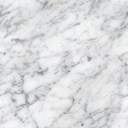    «08» ноября 2023 г.Председательпубличных слушаний(подпись)Секретарь публичных слушаний(подпись)